Religious Education Year: 6     	Teacher: Mr. Merrington		Week Beginning: 4th May 2020 Our RE topic for this half term focuses on Pentecost and how we can share Jesus’ Good News. Before we reach Pentecost I would like you to have a think about some of the events in the build up to it. This week we are going to look at The Ascension. This is when Jesus left us for the last time and returned to Heaven. Use this link to read the story of The Ascension: https://gardenofpraise.com/bibl32s.htm. It is only a short story so you could even read it two or three times, there is even a button to listen to the story if you would rather do that. Once you have read the story I would like you to have a think about the angels that came at the end. They said “This same Jesus who has been taken up into heaven will come back some day in the same way you have seen him go into heaven." This is a big part of the Christian religion, we believe Jesus will come again. I want you to imagine that you have discovered a new island but native people already inhabit it (luckily they somehow speak English). These people are very interested in the Christian religion and they want to be ready for the second coming of Jesus. Now your task this week is to write a short letter to these people to explain to them how to prepare, this means how they can be good Christians. Think about the messages Jesus left us with: love God and love your neighbour. Think about the good every day things you can do that follow these rules e.g. pray or an act of kindness etc. Don’t forget to email me your letters at r.merrington341@durhamlearning.net .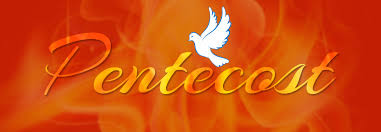 